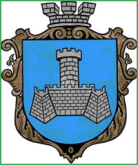 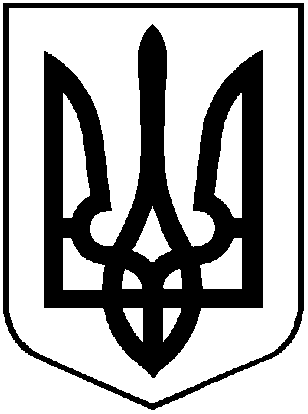 УКРАЇНАХМІЛЬНИЦЬКА МІСЬКА РАДАВІННИЦЬКОЇ ОБЛАСТІвиконавчий комітет   Р І Ш Е Н Н Я                       від  «15» липня 2021року                                                                        №373Про затвердження складу Комісії  з питань Бюджету участі у новій редакціїНа виконання Положення про бюджетування за участі громадськості (бюджет участі) в Хмільницькій міській територіальній громаді, затвердженого рішенням 9 сесії міської ради 8 скликання від 26.03.2021 року №292, відповідно до розпорядження Кабінету Міністрів України від 12 червня 2020 р. № 707-р «Про визначення адміністративних центрів та затвердження територій територіальних громад Вінницької області», враховуючи кадрові зміни у виконавчих органах Хмільницької міської ради, керуючись ст.ст. 40, 59  Закону України «Про місцеве самоврядування в Україні», виконавчий комітет Хмільницької міської радиВ И Р І Ш И В :Затвердити склад Комісії  з питань Бюджету участі у новій редакції згідно Додатку (додається).Організаційний супровід засідань Комісії з питань Бюджету участі у новій редакції здійснює управління агроекономічного розвитку та євроінтеграції міської ради.3. Рішення виконавчого комітету Хмільницької міської ради від 02 липня 2019 року № 244 та від 31 серпня 2020 р. №263 визнати такими, що втратили чинність.4. Загальному відділу міської ради у документах постійного зберігання зазначити факт та підставу втрати чинності рішень, зазначених у п.3 цього рішення.5. Контроль за виконанням цього рішення покласти на заступника міського голови з питань діяльності виконавчих органів міської ради згідно розподілу обов’язків.     Міський голова                                                            М.В. Юрчишин                                                    Додаток                                                                                 до рішення виконавчого комітету                                                                     Хмільницької міської ради                                                                                         від «15»  липня 2021р. №373Склад Комісії з питань Бюджету участі у новій редакціїРедчик Сергій Борисович – заступник міського голови з питань діяльності виконавчих органів міської ради, голова Комісії;Загіка Володимир Михайлович – заступник міського голови з питань діяльності виконавчих органів міської ради, заступник голови Комісії;Мазур Олена Миколаївна – начальник відділу прогнозування, залучення інвестицій та розвитку курортної галузі управління агроекономічного розвитку та євроінтеграції міської ради, секретар Комісії;Сташко Андрій Володимирович – заступник міського голови з питань діяльності виконавчих органів міської ради;Тищенко Тетяна Петрівна – начальник фінансового управління Хмільницької міської ради;Підвальнюк Юрій Григорович – начальник управління агроекономічного розвитку та євроінтеграції міської ради;Литвиненко Інна Сергіївна - начальник управління житлово-комунального господарства та комунальної власності Хмільницької міської ради;Буликова Надія Анатоліївна - начальник юридичного відділу міської ради;Мазур Наталія Петрівна – начальник відділу інформаційної діяльності та комунікацій із громадськістю міської ради; Дорох Віталій Володимирович – голова Хмільницької районної громадської організації «Право» (за згодою); Мельничук Володимир Іванович – громадський діяч, Громадська організація «Громадська варта» (за згодою); Кондратовець Юрій Григорович – голова постійної комісії міської ради з питань планування соціально-економічного розвитку, бюджету, фінансів, підприємництва, торгівлі та послуг, інвестиційної та регуляторної політики, депутат міської ради 8 скликання(за згодою); Кубряк Олександр Васильович – приватний підприємець, депутат міської ради 8 скликання (за згодою); Дозорець Людмила Миколаївна – голова Хмільницької міської молодіжної громадської організації «Молодіжна рада» (за згодою); Сівоха Надія Валеріївна - відповідальний секретар Громадської організації "Спілка учасників АТО м. Хмільника та Хмільницького району" (за згодою); Мазур Тетяна Василівна - громадський діяч (за згодою); Некраса Аліна Юріївна - голова молодіжної ради при Хмільницькій міській раді (за згодою); Тишкевич Олена Сергіївна -  член правління ОСББ «Сім’я» (за згодою).Керуючий справами виконкому міської ради                                                     С.П. Маташ